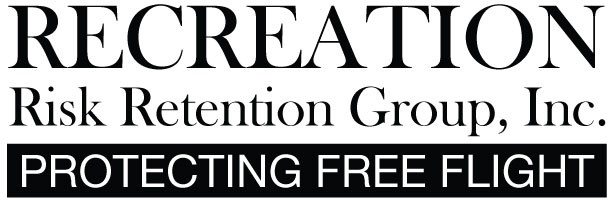 126 COLLEGE ST. STE. 400 BURLINGTON, VT 05401 802­383­1541 applications@recreationrrg.comTow Device Supplement Application - AEROTOW DEVICESection 1.1, 1.2, and 2.0 Summery Table
*All includes the following:April Mackin, Mitch Shipley, Jim Prahl, Russell Brown, Jonny Thompson, Rhett Radford, Derrick Turner, Bobby Bailey, Joel Froehlich, Steve Flynn, EVGENIYA LARITSKAYA, and Mick Howard.Section: 1.1,2 		TOW PLANE IDENTIFICATION AND INFORMATION:FAA Registration Number: N575KHFAA REGISTRYAircraft DescriptionRegistered OwnerAirworthiness
Section: 1.7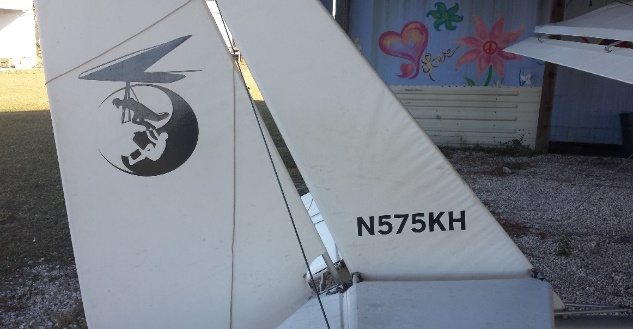 

April states that her plane has not been flown since the Midwest 2017 and is still within the 100 hours.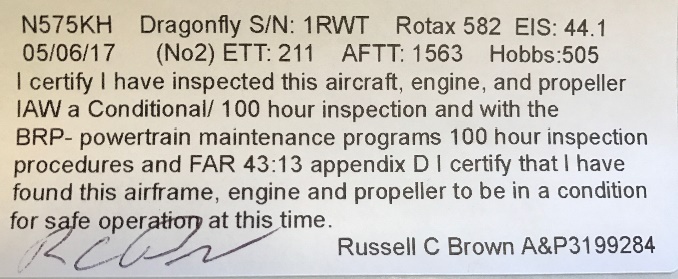 Section: 1.1,2  	FAA Registration Number: N2646CAircraft DescriptionRegistered OwnerAirworthinessSection: 1.7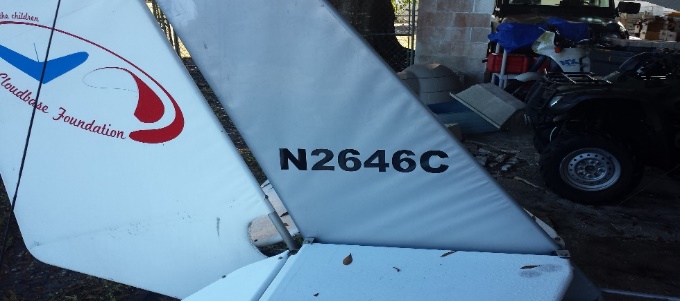 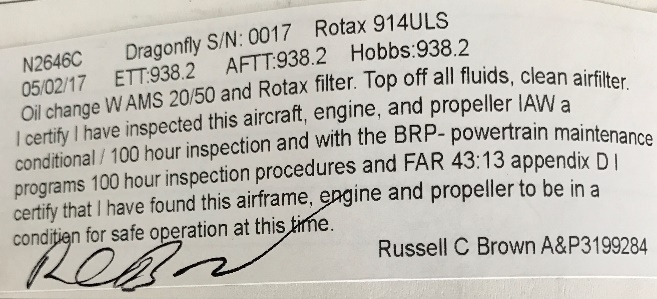 Section: 1.1,2 		FAA Registration Number: N2647C	Aircraft DescriptionRegistered OwnerAirworthinessSection: 1.7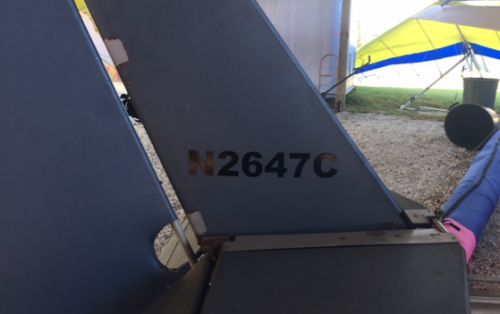 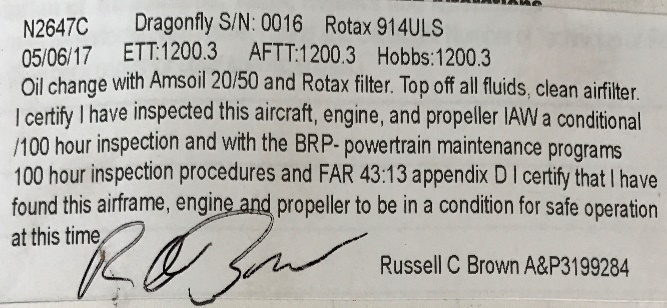 Section: 1.1,2  	FAA Registration Number: N2650CAircraft DescriptionRegistered OwnerAirworthinessSection: 1.7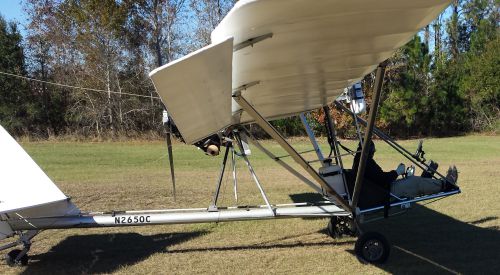 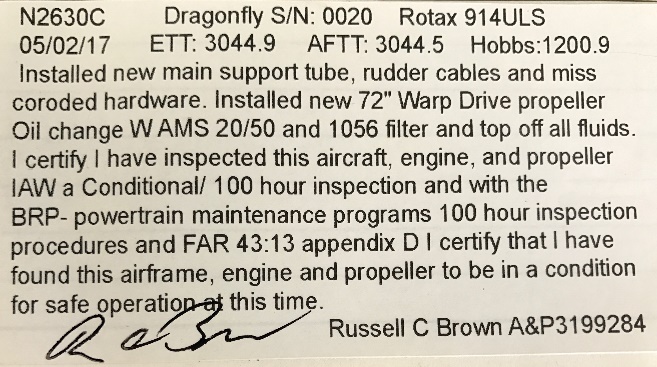 Section: 1.1,2  	FAA Registration Number: N2630CAircraft DescriptionRegistered OwnerAirworthinessSection: 1.7



Information regarding the Annual/100 hour inspection will be completed by 3-15-18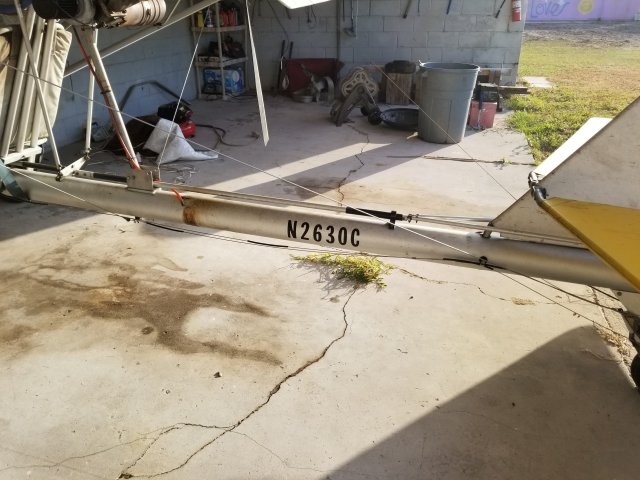 Section: 1.1,2  	FAA Registration Number: N942DFAircraft DescriptionRegistered OwnerAirworthinessSection: 1.7

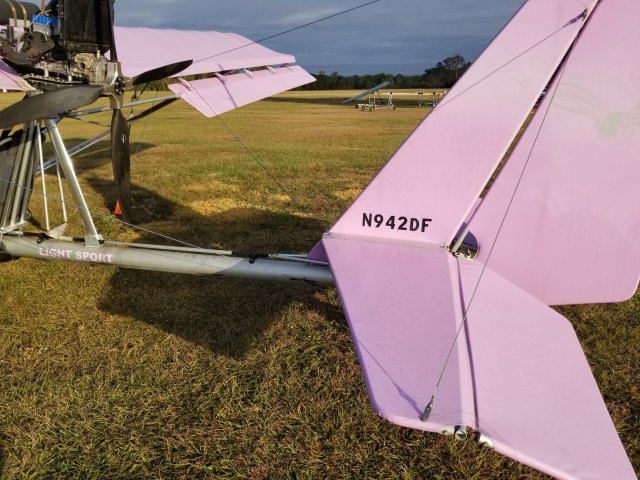 
Information regarding the Annual/100 hour inspection will be provided by 3-15-18 Section: 1.1,2  	FAA Registration Number: N800HGAircraft DescriptionRegistered OwnerAirworthinessSection: 1.7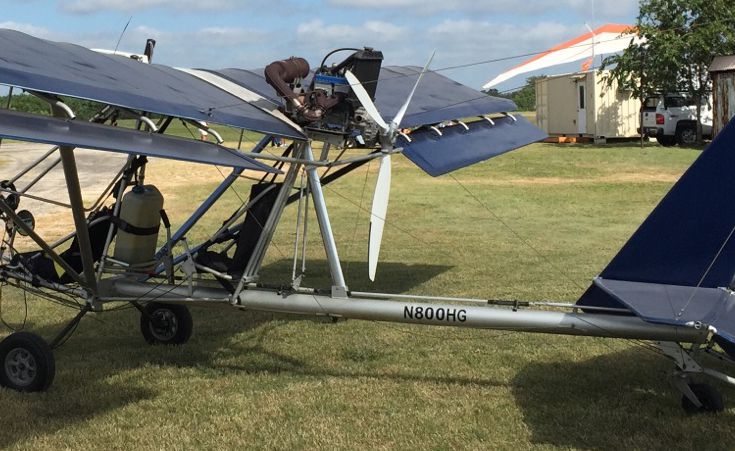 Information regarding the Annual/100 hour inspection will be provided by 3-15-18.T Section: 1.1,2  	FAA Registration Number: N5004DAircraft DescriptionRegistered OwnerAirworthinessSection: 1.7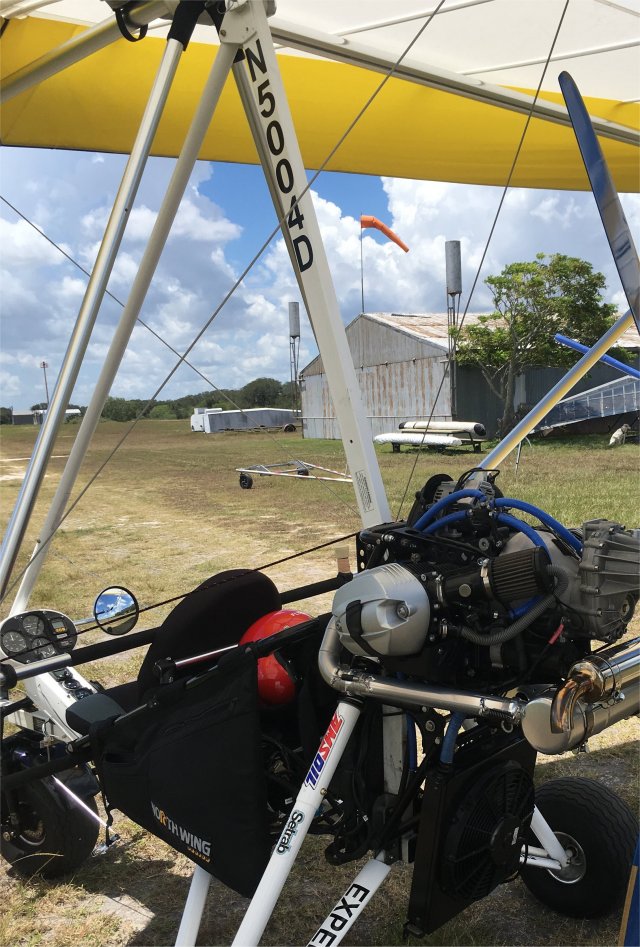 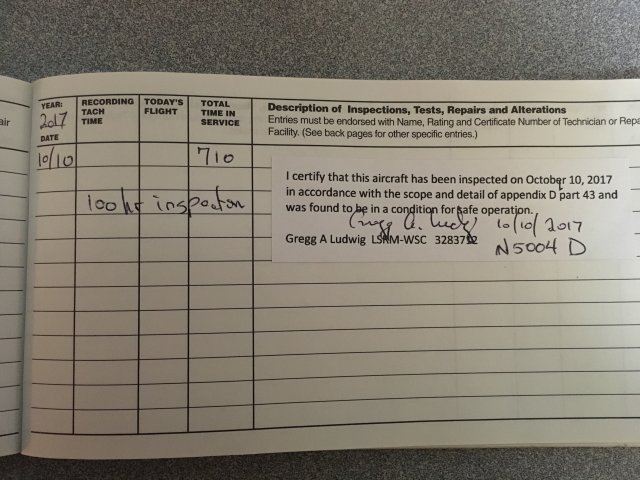 Section: 1.1,2  	FAA Registration Number: N70679Aircraft DescriptionRegistered OwnerAirworthinessSection: 1.7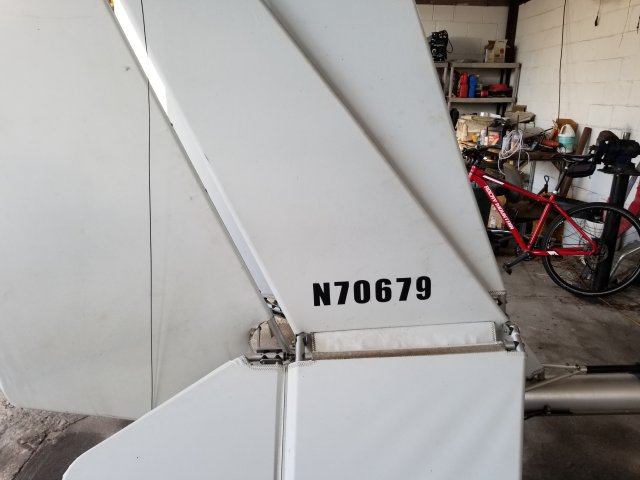 Information regarding the Annual/100 hour inspection will be provided by 3-15-18Section: 1.1,2  	FAA Registration Number: N346FLAircraft DescriptionRegistered OwnerAirworthiness
Section: 1.7

No picture – No N number on plane, no 100 hour sign offSection: 1.1,2  	FAA Registration Number: N618FRAircraft DescriptionRegistered OwnerAirworthiness
Section: 1.7



 No 100 hour sign off.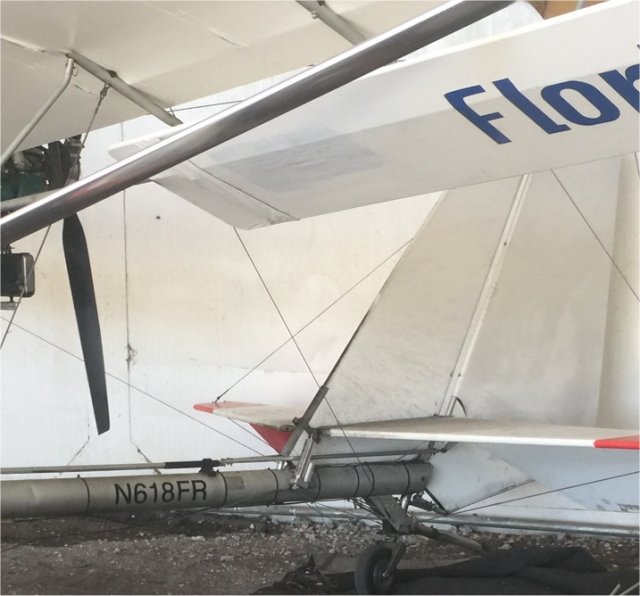 Section: 2                               AEROTOW PILOTS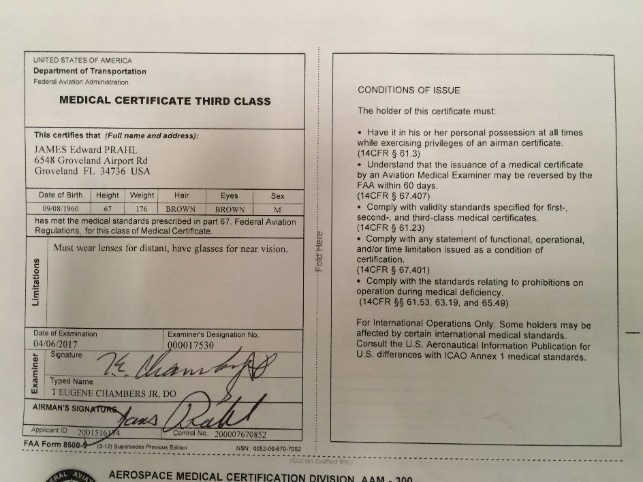 In lieu of documenting the requirements of FAR 61.69(a)(6) by making copies of log book entries, certification has been provided by a CFI as follows: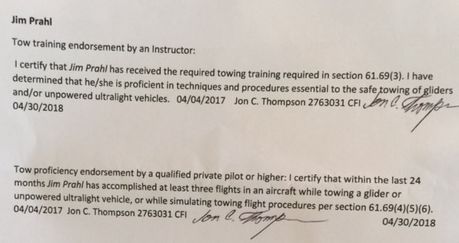 In lieu of documenting the requirements of FAR 61.69(a)(6) by making copies of log book entries, certification has been provided by a CFI as follows: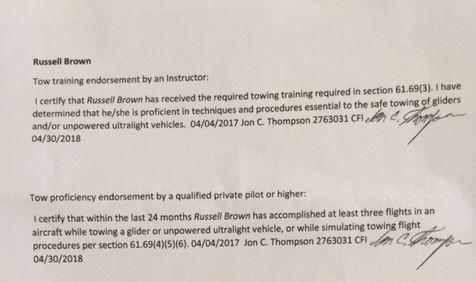 Top of FormBottom of Form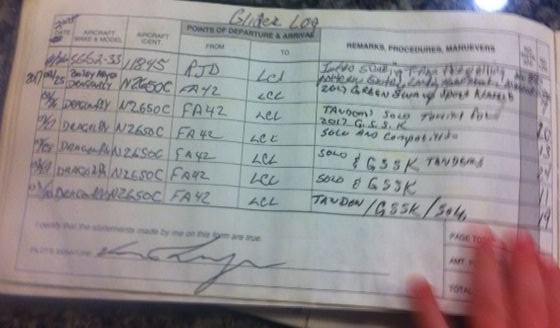 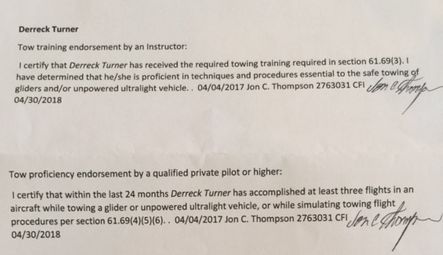 Certificate: REMOTE PILOT  
Date of Issue: 10/3/2016

Ratings: 
  SMALL UNMANNED AIRCRAFT SYSTEM

Certificate: REPAIRMAN LIGHT SPORT AIRCRAFT  
Date of Issue: 5/17/2016

Limits:
MAINTENANCE: AIRPLANE, WEIGHT-SHIFT-CONTROL.
INSPECTION: WEIGHT-SHIFT-CONTROL, N447TX, SERIAL NO. 401.
WEIGHT-SHIFT-CONTROL, N5004D, SERIAL NO. MBP0308047.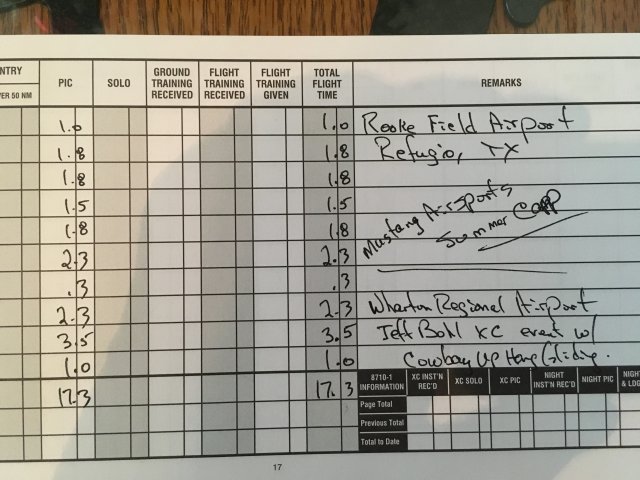 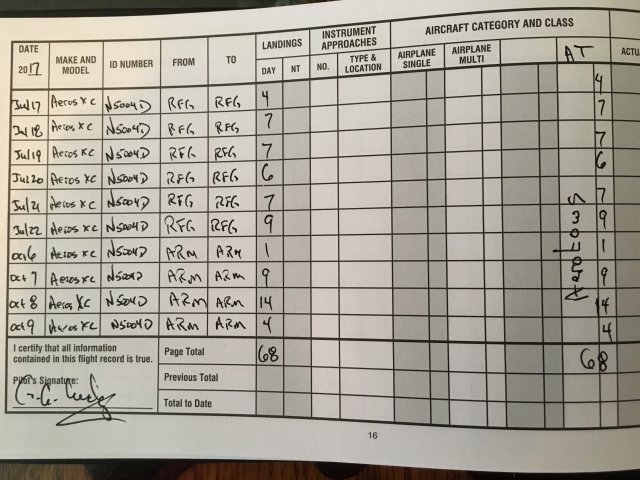 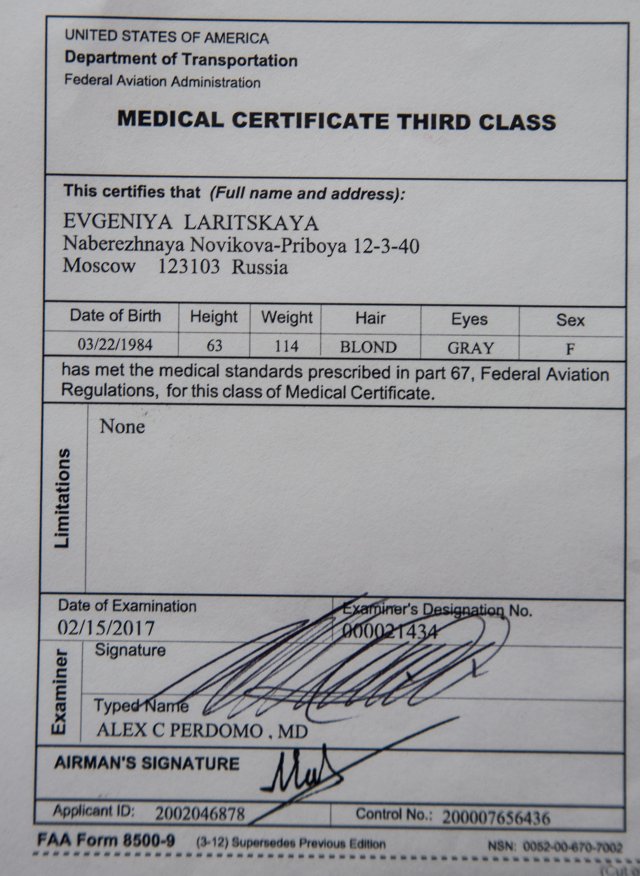 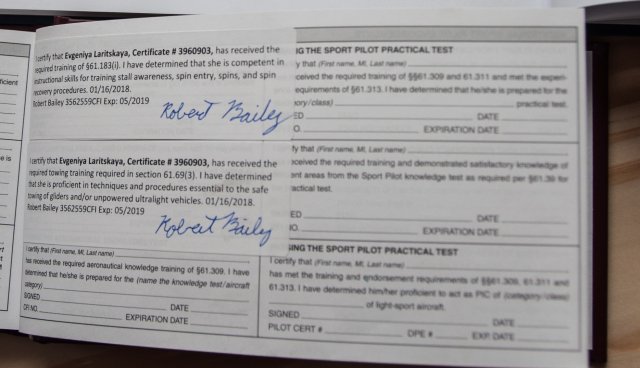 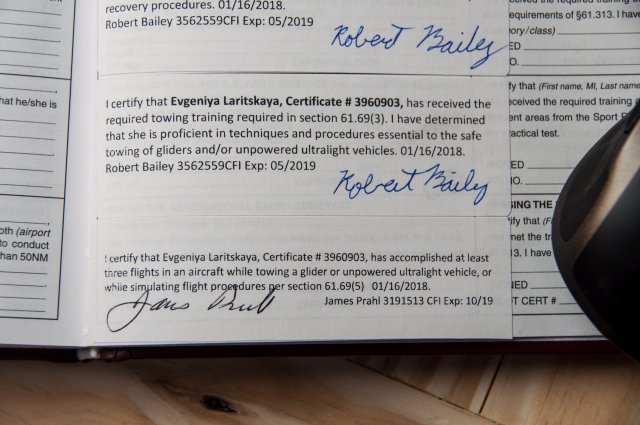 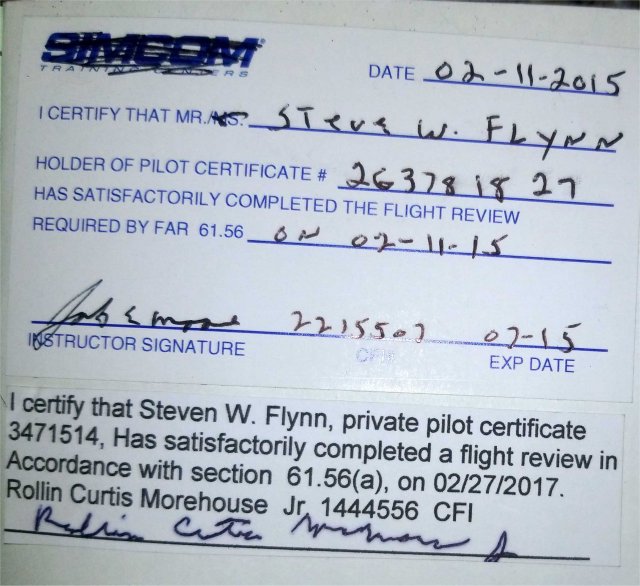 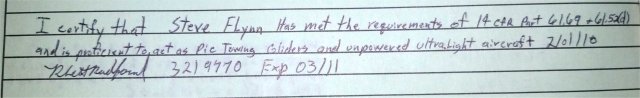 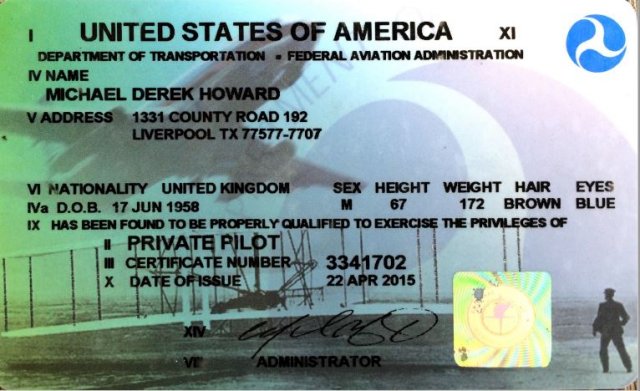 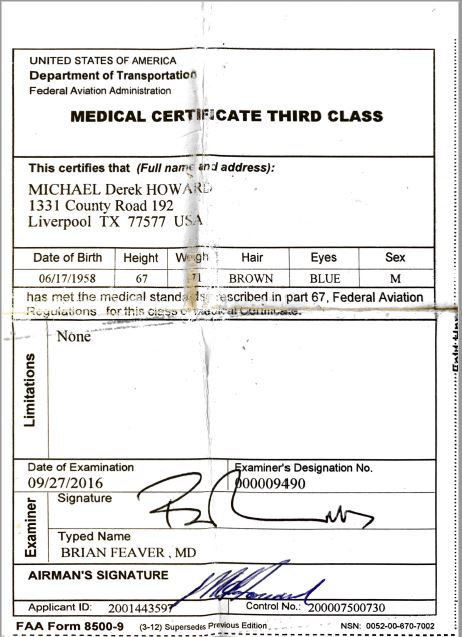 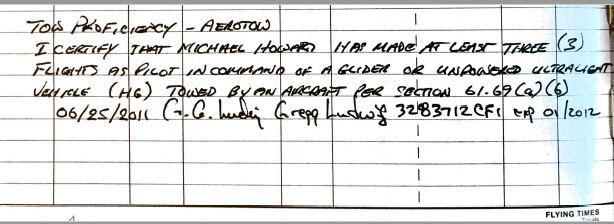 Aero-Tow Systems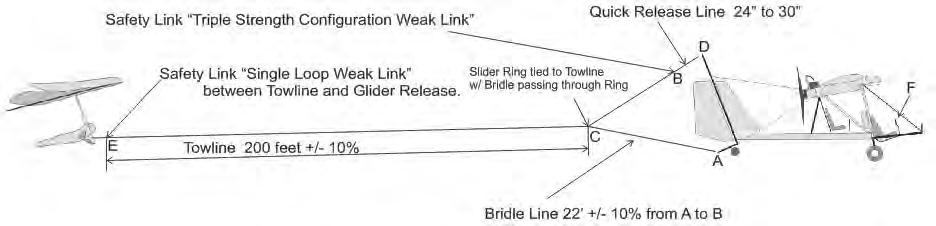 Section: 1.3The tow bridle weak link consists of 130# Dacron braided green spot line (or equivalent) attached to the short end of the bridle at the top of the aft vertical stabilizer boom tube then looped through the two bridle ends so that there are three strands.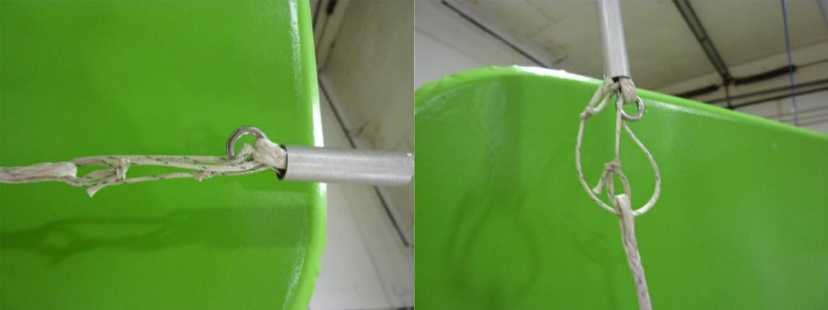 Dragonfly tow bridle weak link (typical)Section: 1.4The tow system uses a release similar to the “Schweizer” release that is activated by a release handle mounted on the stick.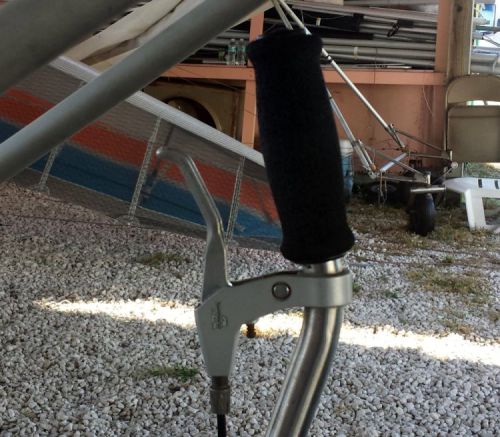 Tow line release handle (typical)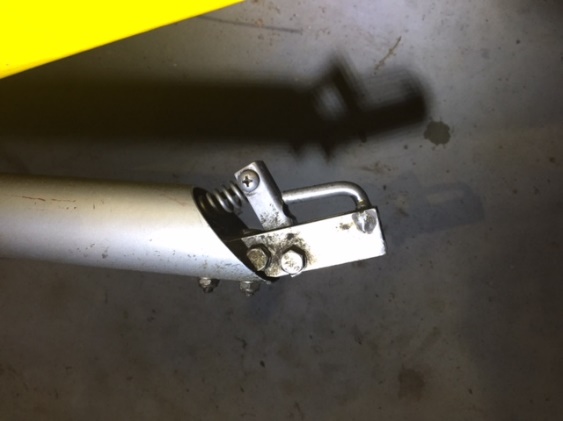 Dragonfly tail boom release (typical)Section: 1.5The tow bridle (Spectra or equivalent) attaches to the weak link near the top of the vertical stabilizer boom tube then runs through the tow line ring down to the release at the tail boom.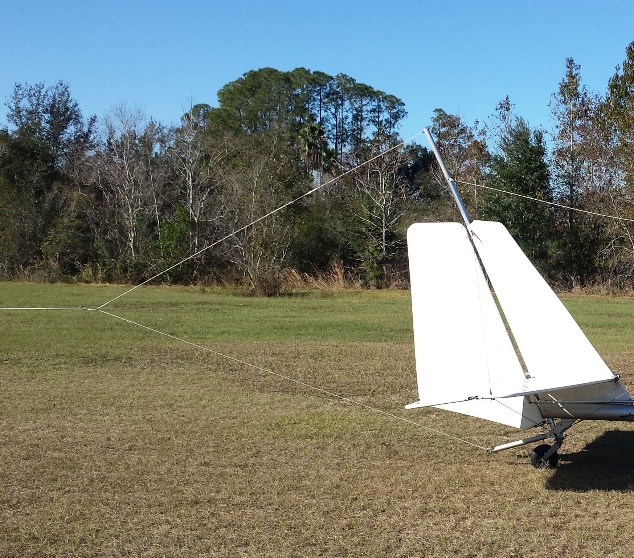 Dragonfly Tail Bridle (typical)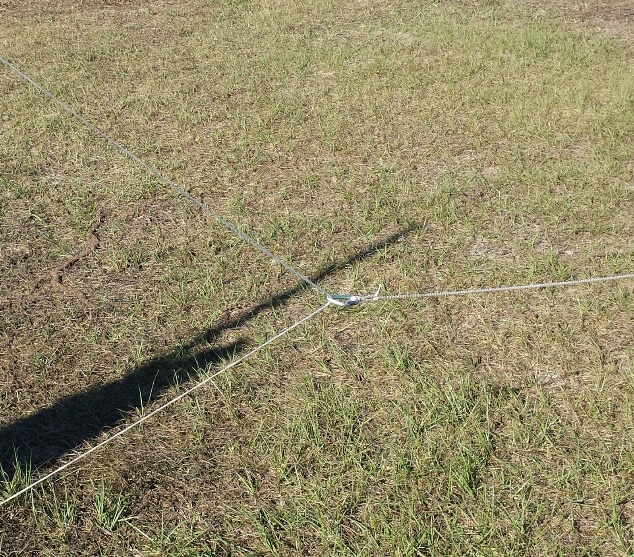 Dragonfly bridle slider ring (typical)Section: 1.8The towlines are 200’ +/- 10% Spectra 1200# or equivalent.Section: 1.6 			Dragonfly ChecklistPreflight Check (The same type of inspection should be done as Post Flight Inspection)Every time the plane is prepared for flight the entire aircraft must be subjected to a pre-flight check whereby the pilot visually checks the aircraft to ensure that the aircraft is in a condition for “Safe Operation”.Conduct the pre-flight check as a walk around the aircraft starting at the same point each time, to ensure that every part of the structures, cables, attachments and components are inspected. Every part or component must be free of excessive wear, defect, tears, cracks, Loose or missing bolts, hardware etc. etc. refer to Figure 4 Pre-Flight Areas.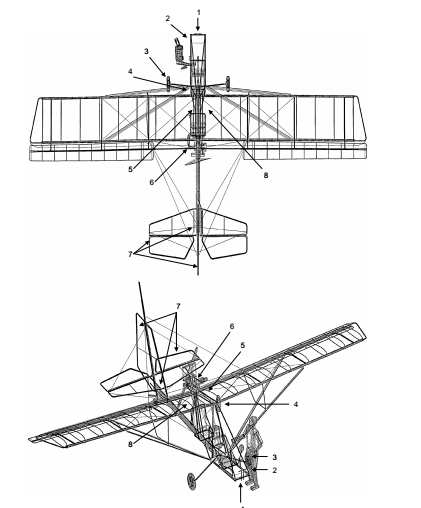 Aircraft and engine controlsFor each seat check that the rudder pedals and stick move freely into all extreme positions. Check the links and connections on the stick and rudder to ensure that they are connected correctly and secured.Check the condition of the seats and check that the seatbelts are securely fastened. Check that the fuel tank is securely fastened and with the cap screwed tight and containing the sufficient amount of fuel for the intended flight time.InstrumentsCheck the Pitot Tube orifice is clear of obstructions. (A simple test can be done to check that airspeed indicator works by blowing from several inches away, across the Pitot Tube, NEVER BLOW DIRECTLY INTO THE PITOT TUBE as this can permanently damage the ASI & ALT instrumenst. Ensure that the indicator returns to zero position.)Check the correct indicating positions of the other instruments also.Undercarriage and main wheelsCheck (visually and by hand) that the tires have the correct air pressure. Check that the tires are free of any damage. Check that the wheel nuts are in place and not loose, and that the undercarriage legs/axles are securely fastened to the fuselage.Emergency parachuteCheck that the emergency parachute is securely fastened to the aircraft with the cover sitting in the correct position and with the bridle secured around the main root tube. Remove the safety pin from the release handle and stow in a secure position. Re Insert the safety pin in Post Flight Inspection. Minimum Pressure 4200 psiLeft part of the wingRemove the inspection panel behind the parachute and inspect the inside of each side of the wing ensuring that all battens are in place and that all tubing and support cables are undamaged. Replace the inspection panel and secure using the Velcro strips. Check that the Dacron wing surface is free of holes or other damage. Check that each end of the strut and outside support cables are securely fastened on the fuselage, tail and wing respectively.Check that the aileron is securely fastened to the wing and that it moves freely between the extreme positions. Check that the linkages and connections to the control surface are securely fastened.Engine and propeller (Left Side)Check that the propeller is free of damage, especially delamination of the composite material. Check that the engine and muffler is securely fastened to the engine assembly plate and that this is securely fastened to the aircraft. Ensure that all safety wires are in place as required on the propeller, gearbox and engine bolts. Check that the oil tank and the radiator are filled to proper level (overflow bottle should have fluid at minimum mark cold) and check that the ignition cables are securely in place on the spark plugs. Insure Propeller bolts are secure, and inspect prop for damage.TailCheck that the rudder and elevator moves freely between the extreme positions.Check that the linkage and connections for the control surfaces are securely fastened. Check (visually) that the tail wheel tire has the correct air pressure and is free of damage. Check that the wires from the rudder pedals are connected correctly to the steering plate. And that supporting cables are free of defect or wear.Repeat 1.6	Engine and propeller for Right Side of EngineRight part of the wing. Same as for the inspection of the left wing. 1.5 aboveInspect each side of the wing ensuring that all battens are in place and that all tubing and support cables are undamaged. . Check that the Dacron wing surface is free of holes or other damage. Check that each end of the strut and outside support cables are securely fastened on the fuselage, tail and wing respectively.Check that the aileron is securely fastened to the wing and that it moves freely between the extreme positions. Check that the linkages and connections to the control surface are securely fastened.2 Engine startingWARNING: Do Not attempt Hand starting by turning the propeller, it is Very Dangerous. Always use the electric start system.FUEL: Approved types of fuel, 90+ octane quality unleaded auto gasoline (10% ethanol is approved) ( No Methanol Content) . * (use of 100 LL may require additional provisions listed in current Rotax manuals)* refer to Rotax Operators Manual or www.flyrotax.com for current recommendations.OIL:	582 Approved* types and brands of TCW-III mixed 50:1Approved* types and brands listed in the Current Rotax 912 manualsrefer to Rotax Operators Manual or www.flyrotax.com for current recommendations.STARTING THE ENGINE;Ensure rear seat belt is fastened so that it will not fly into prop and no other item is loose that will be drawn into the propeller stream.Pump fuel to the carburetors by operating the squeeze bulb in the fuel line till the bulb is firm.Ensure that the throttle is in Idle Position (Closed)Choke on  (Cold Start)Check that prop is clear of bystanders.(When you are ready, look both sides and call loudly	“CLEAR PROP”)Ensure that the front of the aircraft is clear.Operate brakes. (On)582 Pump bulb until it beomes hard. Pump primer 2-3 times.912 Equipped with Electric Boost Pump, run pump until fuel is seen returning to tank through the return line.Call “CLEAR PROP” to warn observers, & look to insure it is clear.Turn IGNITION Switches ON and Press Starter Switch to Start.Normally the engine will start within 2 seconds. Do not crank the engine more than 10 seconds if it does not start. Longer operation may overheat the starter motor.( 582 only -- Cold conditions require more priming.	Pump primer twice more and try again.)The behavior of the engine will indicate the problem. In most cases it is too much or too little fuel to suit the temperature.Should the engine not start after three or four attempts then it is possible that the engine is flooded with fuel. To balance this situation, open the throttle to allow more air to be drawn in.CAUTION: With the throttle open the aircraft may surge forward when it starts. Be ready to Close Throttle.Operate the starter with one hand on the throttle to immediately pull the throttle back to idle or low power if the engine starts and be ready to SWITCH OFF if an emergency arises.When the engine starts allow it to idle at 2000 – 2200 rpm for a full minute or longer to allow the engine to reach operating temperature. Let the engine warm up properly before applying too much power!582 Coolant to 140 degrees F, before exceeding 3000 rpm’s.912 Oil Temperatures to 120 degrees F, before exceeding 3000 rpm’s.IMPORTANT NOTE: A thorough warm up is essential to the longevity to the engine life and performance.4.3 TaxiingThe Rudder pedals operate rudder and tail wheel steering. Control is easy and turning radius is average. Taxiing in cross wind up to 15 mph creates no problem.Both the rudder and tail wheel turn the aircraft in the same direction.For a left turn	PUSH LEFT PEDALFor right turn	PUSH RIGHT PEDALAt times Low Speed Taxiing can be improved by pulling up elevator to hold the rear wheel firmly on the ground. When taxiing down wind keep the stick in Neutral Position.When attempting to taxy across wind lean the stick into the wind to reduce lift on the upwind flaperon. Failure to keep the aircraft balanced can lead to Ground Loops.Section: 3				 Launch EquipmentSection: 3.1 		           Hang Glider Pilot Aerotow ChecklistCheck that the glider has been pre-flighted.Check cart integrity; adequate air pressure in tires, keel support at proper height, glider hold down mechanism adjusted properly and wheels are straight.Check that glider is properly seated in cart saddles with wheels on the outside (if applicable) and keel is centered on the support.Perform a hang check.Check that harness is connected to the glider main and backup hang loops and the carabiner is locked. If using a direct connect harness, check that harness is hooked in to direct connect system inside the sail.Check proper height above bar.Check that harness lines are straight, leg loops are connected, chest buckle is connected and parachute pins are in place.Check that lines are fully retracted especially pod harness line at the harness boot.Check that helmet is buckled.Check that the bridle is free of all restrictions and is routed above the basetube. Check bridle connection to release closure mechanism. Check bridle line for knots. Check weak link(s) and replace if necessary. Check glider VG line is set for anticipated tow speed and desired bar pressure and is properly stowed.Check instruments are properly attached to base/downtubes and turned on.Check that radio is on and working properly.Connect tow rope to bridle. Check tow rope clip for proper closure.Signal for "take up slack”.Check final line tight configuration of release, bridle, tow rope and clip for routing, knots and assembly/closure.Check tow rope is clear and no knots are visible.Check that wind conditions are suitable for launch.Check for air traffic.Mentally prepare for tow and emergency actions.Say "Go go go!" to start the launch.REMEMBER, as the pilot of a Hang Glider, YOU are responsible for checking everything! A crew person is only an assistant, and a second pair of eyes. Attention to detail is paramount. Should there be any problem that you did not catch, you must take responsibility for your own safety! Releasing is the only way to abort a tow!Pilot Checklist -- Short version:Glider pre-flight completeCart pre-flight completeWheels straight, tires pressurized and rotating freelySaddles centered and hold down hose tightKeel support adjusted properlyGlider seated on saddles and keel supportHarness Check completeMain and backup loops connectedLeg loops connectedChest buckles connectedParachute pins in placeHarness lines straight and retracted (check boot)Bridle and weak link(s) check completeInstrument, radio checks completeVG cord setTow line connection check completeTow “line tight” checks completeLaunch conditions check completeSection: 3.2Tow Launch Cart description and pictures – A three wheeled cart or dolly is used to tow the hang glider to the proper airspeed prior to leaving the ground. The dolly has two wheels in the front and one wheel in the rear. The wheels are pressurized with air. The two front wheels are castered to provide lateral control during the initial roll-off.  There are two saddles mounted on two front supports between the front wheels that slide laterally to accommodate for different size glider base bars.  The saddles have individual hoses attached to allow the pilot to hold the glider to the cart during the initial tow until proper airspeed is reached. An adjustable vertical support is located in front of the rear wheel to cradle the keel of the glider and hold it at the proper angle of attack during the initial tow. This support can be adjusted to different heights based on the glider configuration and is held in place by pins. 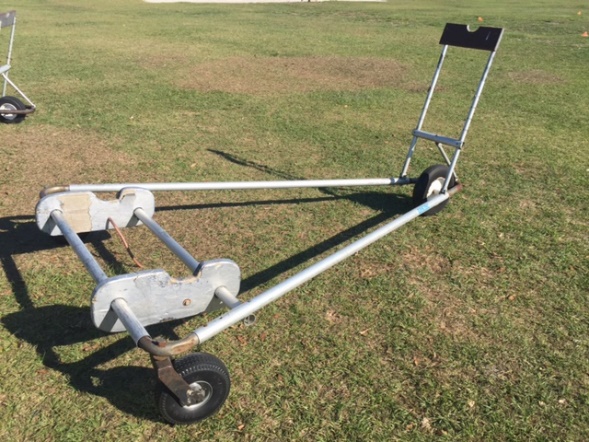 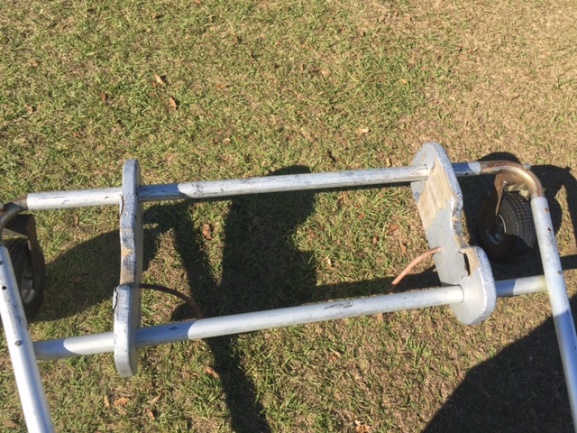 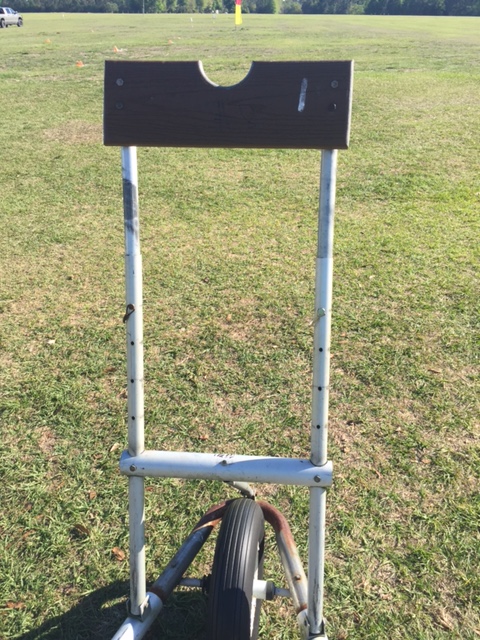 Tow Cart (typical)Section: 4 			        Hang Gliding EquipmentThe integrity and acceptability of the hang glider, harness, tow bridle mechanism and attachment, wheels, and accessory equipment such as instrumentation and cameras are the sole responsibility of the pilot in command. The pilot is responsible for conducting pre-flight checks of any and all of their equipment prior to flight. Launch crew personnel will be performing back up checks however are not to be relied on for the safety of the pilot. Section: 4.1Wheels may be used at the discretion of the pilots and are solely responsible for performing a pre-flight check to verify proper condition and operation. 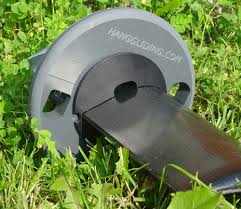 Base tube wheel system (typical)Section: 4.2,3,4Tow Bridle/Release Mechanism/Attachment point - Competition pilots choice and safety officer approved with typical acceptable releases being barrel release two point pro-tow and three point tow with bicycle handle on downtube or in hand loop release.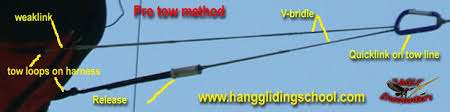 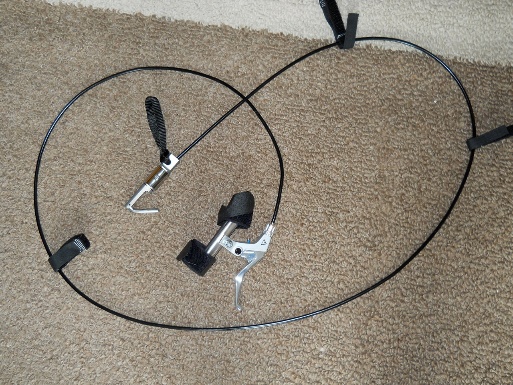 Bicycle Handle Release (typical)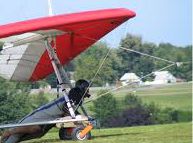 Three Point Bridle (typical)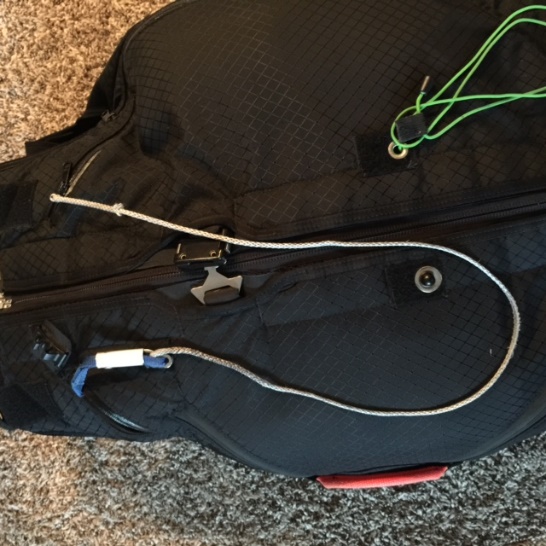 Harness Attachment Points (typical)Hang Glider Weak Link – Single loop braided Dacron 130# or 200# test (such as Magibraid, Tuf Line or equivalent).Section: 5			        Aerotow ProceduresNo Training Syllabus will be used as part of towing operations as this event is a race to goal competition where no training activities will be taking place.Section: 6  			   Video of Aerotow OperationsSection: 6.1No tandem launches will be conducted as part of this competition.Section: 6.2Here is a typical solo hang glider launch: https://www.youtube.com/watch?v=9nzX_48gxkcNOTICE TO ALL APPLICANTSBy applying for this insurance, the applicant is also applying for membership in Recreation Risk Retention Group, Inc., a risk retention group formed and operating pursuant to the Liability Risk Retention Act of 1986 (15 USC 3901 et. Seq.).  NOTICEThis policy is issued by your risk retention group. Your risk retention group may not be subject to all of the insurance laws and regulations of your state. State insurance insolvency guaranty funds are not available for your risk retention group.Complete a Separate Tow Device Supplement Application for Each Tow Device Used in Applicant's OperationsComplete a Separate Tow Device Supplement Application for Each Tow Device Used in Applicant's OperationsComplete a Separate Tow Device Supplement Application for Each Tow Device Used in Applicant's OperationsComplete a Separate Tow Device Supplement Application for Each Tow Device Used in Applicant's OperationsComplete a Separate Tow Device Supplement Application for Each Tow Device Used in Applicant's OperationsComplete a Separate Tow Device Supplement Application for Each Tow Device Used in Applicant's OperationsComplete a Separate Tow Device Supplement Application for Each Tow Device Used in Applicant's OperationsComplete a Separate Tow Device Supplement Application for Each Tow Device Used in Applicant's OperationsComplete a Separate Tow Device Supplement Application for Each Tow Device Used in Applicant's OperationsComplete a Separate Tow Device Supplement Application for Each Tow Device Used in Applicant's OperationsComplete a Separate Tow Device Supplement Application for Each Tow Device Used in Applicant's OperationsPLEASE READ EACH QUESTION CAREFULLY AND PROVIDE COMPLETE, TRUTHFUL AND ACCURATE RESPONSES.  THE INFORMATION REQUESTED IN THIS APPLICATION IS IMPORTANT TO THE UNDERWRITING PROCESS.  ANY MATERIAL MISREPRESENTATION MAY AFFECT THE INSURANCE POLICY ISSUED BASED ON THIS APPLICATION. PLEASE READ EACH QUESTION CAREFULLY AND PROVIDE COMPLETE, TRUTHFUL AND ACCURATE RESPONSES.  THE INFORMATION REQUESTED IN THIS APPLICATION IS IMPORTANT TO THE UNDERWRITING PROCESS.  ANY MATERIAL MISREPRESENTATION MAY AFFECT THE INSURANCE POLICY ISSUED BASED ON THIS APPLICATION. PLEASE READ EACH QUESTION CAREFULLY AND PROVIDE COMPLETE, TRUTHFUL AND ACCURATE RESPONSES.  THE INFORMATION REQUESTED IN THIS APPLICATION IS IMPORTANT TO THE UNDERWRITING PROCESS.  ANY MATERIAL MISREPRESENTATION MAY AFFECT THE INSURANCE POLICY ISSUED BASED ON THIS APPLICATION. PLEASE READ EACH QUESTION CAREFULLY AND PROVIDE COMPLETE, TRUTHFUL AND ACCURATE RESPONSES.  THE INFORMATION REQUESTED IN THIS APPLICATION IS IMPORTANT TO THE UNDERWRITING PROCESS.  ANY MATERIAL MISREPRESENTATION MAY AFFECT THE INSURANCE POLICY ISSUED BASED ON THIS APPLICATION. PLEASE READ EACH QUESTION CAREFULLY AND PROVIDE COMPLETE, TRUTHFUL AND ACCURATE RESPONSES.  THE INFORMATION REQUESTED IN THIS APPLICATION IS IMPORTANT TO THE UNDERWRITING PROCESS.  ANY MATERIAL MISREPRESENTATION MAY AFFECT THE INSURANCE POLICY ISSUED BASED ON THIS APPLICATION. PLEASE READ EACH QUESTION CAREFULLY AND PROVIDE COMPLETE, TRUTHFUL AND ACCURATE RESPONSES.  THE INFORMATION REQUESTED IN THIS APPLICATION IS IMPORTANT TO THE UNDERWRITING PROCESS.  ANY MATERIAL MISREPRESENTATION MAY AFFECT THE INSURANCE POLICY ISSUED BASED ON THIS APPLICATION. PLEASE READ EACH QUESTION CAREFULLY AND PROVIDE COMPLETE, TRUTHFUL AND ACCURATE RESPONSES.  THE INFORMATION REQUESTED IN THIS APPLICATION IS IMPORTANT TO THE UNDERWRITING PROCESS.  ANY MATERIAL MISREPRESENTATION MAY AFFECT THE INSURANCE POLICY ISSUED BASED ON THIS APPLICATION. PLEASE READ EACH QUESTION CAREFULLY AND PROVIDE COMPLETE, TRUTHFUL AND ACCURATE RESPONSES.  THE INFORMATION REQUESTED IN THIS APPLICATION IS IMPORTANT TO THE UNDERWRITING PROCESS.  ANY MATERIAL MISREPRESENTATION MAY AFFECT THE INSURANCE POLICY ISSUED BASED ON THIS APPLICATION. PLEASE READ EACH QUESTION CAREFULLY AND PROVIDE COMPLETE, TRUTHFUL AND ACCURATE RESPONSES.  THE INFORMATION REQUESTED IN THIS APPLICATION IS IMPORTANT TO THE UNDERWRITING PROCESS.  ANY MATERIAL MISREPRESENTATION MAY AFFECT THE INSURANCE POLICY ISSUED BASED ON THIS APPLICATION. PLEASE READ EACH QUESTION CAREFULLY AND PROVIDE COMPLETE, TRUTHFUL AND ACCURATE RESPONSES.  THE INFORMATION REQUESTED IN THIS APPLICATION IS IMPORTANT TO THE UNDERWRITING PROCESS.  ANY MATERIAL MISREPRESENTATION MAY AFFECT THE INSURANCE POLICY ISSUED BASED ON THIS APPLICATION. PLEASE READ EACH QUESTION CAREFULLY AND PROVIDE COMPLETE, TRUTHFUL AND ACCURATE RESPONSES.  THE INFORMATION REQUESTED IN THIS APPLICATION IS IMPORTANT TO THE UNDERWRITING PROCESS.  ANY MATERIAL MISREPRESENTATION MAY AFFECT THE INSURANCE POLICY ISSUED BASED ON THIS APPLICATION. CHAPTER IDENTIFICATIONCHAPTER IDENTIFICATIONCHAPTER IDENTIFICATIONCHAPTER IDENTIFICATIONCHAPTER IDENTIFICATIONCHAPTER IDENTIFICATIONCHAPTER IDENTIFICATIONCHAPTER IDENTIFICATIONCHAPTER IDENTIFICATIONCHAPTER IDENTIFICATIONCHAPTER IDENTIFICATIONNAMED INSURED: 	United States Hang Gliding And Paragliding Association, Inc.NAMED INSURED: 	United States Hang Gliding And Paragliding Association, Inc.NAMED INSURED: 	United States Hang Gliding And Paragliding Association, Inc.NAMED INSURED: 	United States Hang Gliding And Paragliding Association, Inc.NAMED INSURED: 	United States Hang Gliding And Paragliding Association, Inc.NAMED INSURED: 	United States Hang Gliding And Paragliding Association, Inc.NAMED INSURED: 	United States Hang Gliding And Paragliding Association, Inc.NAMED INSURED: 	United States Hang Gliding And Paragliding Association, Inc.NAMED INSURED: 	United States Hang Gliding And Paragliding Association, Inc.NAMED INSURED: 	United States Hang Gliding And Paragliding Association, Inc.NAMED INSURED: 	United States Hang Gliding And Paragliding Association, Inc.NAME OF USHPA EVENT THAT USES TOW DEVICE: 2018 Quest Air National SeriesNAME OF USHPA EVENT THAT USES TOW DEVICE: 2018 Quest Air National SeriesNAME OF USHPA EVENT THAT USES TOW DEVICE: 2018 Quest Air National SeriesNAME OF USHPA EVENT THAT USES TOW DEVICE: 2018 Quest Air National SeriesNAME OF USHPA EVENT THAT USES TOW DEVICE: 2018 Quest Air National SeriesNAME OF USHPA EVENT THAT USES TOW DEVICE: 2018 Quest Air National SeriesNAME OF USHPA EVENT THAT USES TOW DEVICE: 2018 Quest Air National SeriesNAME OF USHPA EVENT THAT USES TOW DEVICE: 2018 Quest Air National SeriesNAME OF USHPA EVENT THAT USES TOW DEVICE: 2018 Quest Air National SeriesNAME OF USHPA EVENT THAT USES TOW DEVICE: 2018 Quest Air National SeriesNAME OF USHPA EVENT THAT USES TOW DEVICE: 2018 Quest Air National Series1.  AERO TOW PLANE IDENTIFICATION AND INFORMATION1.  AERO TOW PLANE IDENTIFICATION AND INFORMATION1.  AERO TOW PLANE IDENTIFICATION AND INFORMATION1.  AERO TOW PLANE IDENTIFICATION AND INFORMATION1.  AERO TOW PLANE IDENTIFICATION AND INFORMATION1.  AERO TOW PLANE IDENTIFICATION AND INFORMATION1.  AERO TOW PLANE IDENTIFICATION AND INFORMATION1.  AERO TOW PLANE IDENTIFICATION AND INFORMATION1.  AERO TOW PLANE IDENTIFICATION AND INFORMATION1.  AERO TOW PLANE IDENTIFICATION AND INFORMATION1.  AERO TOW PLANE IDENTIFICATION AND INFORMATION1.1 See attached1.1 See attached1.1 See attached1.1 See attached1.1 See attached1.1 See attached1.1 See attached1.1 See attached1.1 See attached1.1 See attached1.1 See attachedMake:Model:Year:1.2 See attached1.2 See attached1.2 See attached1.2 See attached1.2 See attached1.2 See attached1.2 See attached1.2 See attached1.2 See attached1.2 See attached1.2 See attachedFAA Registration Number:FAA Registration Number:Registered Owner:Registered Owner:1.3 See attached1.3 See attached1.3 See attached1.3 See attached1.3 See attached1.3 See attached1.3 See attached1.3 See attached1.3 See attached1.3 See attached1.3 See attachedDo you use a weak link?Do you use a weak link?Do you use a weak link?Do you use a weak link?Do you use a weak link?Do you use a weak link?Do you use a weak link?Yes Yes Yes NoIf Yes, Describe the Weak Link used AND Attach Photo(s):If Yes, Describe the Weak Link used AND Attach Photo(s):If No, Please Explain:If No, Please Explain:1.4 See attached1.4 See attached1.4 See attached1.4 See attached1.4 See attached1.4 See attached1.4 See attached1.4 See attached1.4 See attached1.4 See attached1.4 See attachedDescribe the Tow Release(s) used and Attach Photo(s):Describe the Tow Release(s) used and Attach Photo(s):Describe the Tow Release(s) used and Attach Photo(s):1.5 See attached1.5 See attached1.5 See attached1.5 See attached1.5 See attached1.5 See attached1.5 See attached1.5 See attached1.5 See attached1.5 See attached1.5 See attachedDescribe the Tow Bridle(s) used and Attach Photo(s):Describe the Tow Bridle(s) used and Attach Photo(s):Describe the Tow Bridle(s) used and Attach Photo(s):1.6 See attached1.6 See attached1.6 See attached1.6 See attached1.6 See attachedDo you use a Pre-Flight Checklist for the Tow Plane?Do you use a Pre-Flight Checklist for the Tow Plane?Do you use a Pre-Flight Checklist for the Tow Plane?Do you use a Pre-Flight Checklist for the Tow Plane?Do you use a Pre-Flight Checklist for the Tow Plane?Yes NoIf Yes, Attach CopyIf No, Please Explain:1.7 See attached 1.7 See attached 1.7 See attached 1.7 See attached 1.7 See attached Do you keep maintenance logs for your Tow Plane?Do you keep maintenance logs for your Tow Plane?Do you keep maintenance logs for your Tow Plane?Do you keep maintenance logs for your Tow Plane?Do you keep maintenance logs for your Tow Plane?Yes NoIf Yes, Attach CopyIf No, Please Explain:1.8 See attached1.8 See attachedDescribe the Tow Line used (Material, Strength, Length, Etc...) AND Attach Photo(s):Describe the Tow Line used (Material, Strength, Length, Etc...) AND Attach Photo(s):2.  AERO TOW PILOTS (All tug pilots MUST be listed)2.  AERO TOW PILOTS (All tug pilots MUST be listed)2.  AERO TOW PILOTS (All tug pilots MUST be listed)2.  AERO TOW PILOTS (All tug pilots MUST be listed)2.  AERO TOW PILOTS (All tug pilots MUST be listed)NAMENAMENAMEAGELIST EXPERIENCE FLYING TUGFAA LICENSE # (Attach Copy)FAA LICENSE # (Attach Copy)FAA LICENSE # (Attach Copy)See attachedSee attachedSee attached 3.  LAUNCH EQUIPMENT 3.  LAUNCH EQUIPMENT 3.  LAUNCH EQUIPMENT 3.  LAUNCH EQUIPMENT 3.  LAUNCH EQUIPMENT3.1 See attached3.1 See attached3.1 See attached3.1 See attached3.1 See attachedDo you use a Written Pre-Launch Checklist?Do you use a Written Pre-Launch Checklist?Do you use a Written Pre-Launch Checklist?Do you use a Written Pre-Launch Checklist?Do you use a Written Pre-Launch Checklist?Yes NoIf Yes, Attach CopyIf No, Please Explain:3.2 See attached3.2 See attached3.2 See attached3.2 See attached3.2 See attachedDescribe tow dolly used, including, angle of attack adjustment mechanism, cart to-glider hold down system, etc. . . .AND Attach Photos:Describe tow dolly used, including, angle of attack adjustment mechanism, cart to-glider hold down system, etc. . . .AND Attach Photos:4.  HANG GLIDING EQUIPMENT4.  HANG GLIDING EQUIPMENT4.  HANG GLIDING EQUIPMENT4.  HANG GLIDING EQUIPMENTSee attached See attached See attached See attached Describe each of the following Glider Systems as you utilize them in your towing operation AND Attach PhotosDescribe each of the following Glider Systems as you utilize them in your towing operation AND Attach PhotosSOLO GLIDERS ON TOWSOLO GLIDERS ON TOWTANDEM GLIDERS ON TOWTANDEM GLIDERS ON TOWTANDEM GLIDERS ON TOW4.1  Wheel Systems4.1  Wheel Systems4.2  Tow Bridle4.2  Tow Bridle4.3  Attachment Points4.3  Attachment Points4.4  All Release Mechanisms4.4  All Release Mechanisms4.5  Harness(es)4.5  Harness(es)4.6  Accessory Equipment Mounted on Glider(s)(for example, cameras, varios,wind meters, hook knives, etc . . .)4.6  Accessory Equipment Mounted on Glider(s)(for example, cameras, varios,wind meters, hook knives, etc . . .)5.  AEROTOW PROCEDURES5.  AEROTOW PROCEDURES5.  AEROTOW PROCEDURES5.  AEROTOW PROCEDURESDo you have an Aerotow Training Syllabus which you utilize in your operation? See attachedDo you have an Aerotow Training Syllabus which you utilize in your operation? See attachedDo you have an Aerotow Training Syllabus which you utilize in your operation? See attachedDo you have an Aerotow Training Syllabus which you utilize in your operation? See attachedYes NoIf Yes, Attach CopyIf No, Explain:6.  VIDEO OF AEROTOW OPERATIONS6.  VIDEO OF AEROTOW OPERATIONS6.  VIDEO OF AEROTOW OPERATIONS6.  VIDEO OF AEROTOW OPERATIONS6.  VIDEO OF AEROTOW OPERATIONS6.  VIDEO OF AEROTOW OPERATIONS6.  VIDEO OF AEROTOW OPERATIONS6.1  Provide Video footage of your typical  TANDEM launch6.1  Provide Video footage of your typical  TANDEM launch6.1  Provide Video footage of your typical  TANDEM launch6.1  Provide Video footage of your typical  TANDEM launch6.1  Provide Video footage of your typical  TANDEM launchN/AN/A6.2  Provide Video footage of your typical  SOLO launch6.2  Provide Video footage of your typical  SOLO launch6.2  Provide Video footage of your typical  SOLO launch6.2  Provide Video footage of your typical  SOLO launch6.2  Provide Video footage of your typical  SOLO launchSee attachedSee attachedSee attachedSee attachedSee attachedSee attachedSee attachedI understand the information submitted herein becomes a part of USHPA's Insurance Application, and is subject to the same warranty and conditions.Any person who knowingly and with intent to defraud any insurance company or other person, files an application for insurance containing any false information, or conceals for the purpose of misleading, information concerning any fact material thereto, commits a fraudulent insurance act.I understand the information submitted herein becomes a part of USHPA's Insurance Application, and is subject to the same warranty and conditions.Any person who knowingly and with intent to defraud any insurance company or other person, files an application for insurance containing any false information, or conceals for the purpose of misleading, information concerning any fact material thereto, commits a fraudulent insurance act.I understand the information submitted herein becomes a part of USHPA's Insurance Application, and is subject to the same warranty and conditions.Any person who knowingly and with intent to defraud any insurance company or other person, files an application for insurance containing any false information, or conceals for the purpose of misleading, information concerning any fact material thereto, commits a fraudulent insurance act.I understand the information submitted herein becomes a part of USHPA's Insurance Application, and is subject to the same warranty and conditions.Any person who knowingly and with intent to defraud any insurance company or other person, files an application for insurance containing any false information, or conceals for the purpose of misleading, information concerning any fact material thereto, commits a fraudulent insurance act.I understand the information submitted herein becomes a part of USHPA's Insurance Application, and is subject to the same warranty and conditions.Any person who knowingly and with intent to defraud any insurance company or other person, files an application for insurance containing any false information, or conceals for the purpose of misleading, information concerning any fact material thereto, commits a fraudulent insurance act.I understand the information submitted herein becomes a part of USHPA's Insurance Application, and is subject to the same warranty and conditions.Any person who knowingly and with intent to defraud any insurance company or other person, files an application for insurance containing any false information, or conceals for the purpose of misleading, information concerning any fact material thereto, commits a fraudulent insurance act.I understand the information submitted herein becomes a part of USHPA's Insurance Application, and is subject to the same warranty and conditions.Any person who knowingly and with intent to defraud any insurance company or other person, files an application for insurance containing any false information, or conceals for the purpose of misleading, information concerning any fact material thereto, commits a fraudulent insurance act.SIGNATURE OF USHPA OFFICER:SIGNATURE OF USHPA OFFICER:SIGNATURE OF USHPA OFFICER:TITLETITLEDATEDATESIGNATURE OF COMPETITION ORGANIZER:    SIGNATURE OF COMPETITION ORGANIZER:    SIGNATURE OF COMPETITION ORGANIZER:    TITLE: Meet organizer

TITLE: Meet organizer

DATE: DATE: MakeModelManuFAA RegOwnerAuthorized pilotsDateBailey-Moyes582 Dragonfly Experimental2001N575KHEntertainment ETC LLCAll except Gregg Ludwig*Bailey-Moyes914 Dragonfly Experimental2004N2646CRussel BrownAll except Gregg Ludwig*Bailey-Moyes914 Dragonfly Experimental2001N2647CRussel BrownAll except Gregg Ludwig*Bailey-Moyes914 Dragonfly Experimental1994N2650CRussel BrownAll except Gregg Ludwig*Bailey-Moyes914 Dragonfly Experimental2005N2630CRussel BrownAll except Gregg Ludwig*Bailey-Moyes582 Dragonfly Light Sport2010N942DFRobert BaileyAll except Gregg Ludwig*Bailey-Moyes582 Dragonfly Experimental2007N800HGJoel FroehlichAll except Gregg Ludwig*AerosXC Cross Country Experimental2003N5004DGregg LudwigGregg LudwigBailey-Moyes532 Dragonfly Experimental2007N70679Gregg McnameeAll except Gregg Ludwig*Bailey-Moyes582 Dragonfly Experimental1997N346FLKHK MorningsideAll except Gregg Ludwig*Bailey-Moyes912S Dragonfly ExperimentalnoneN618FRJames TindleAll except Gregg Ludwig*Serial Number1RWTStatusValidManufacturer NameMOYESCertificate Issue Date12/12/2011ModelDRAGONFLYExpiration Date12/31/2017Type AircraftFixed Wing Single-EngineType Engine2 CyclePending Number ChangeNoneDealerNoDate Change AuthorizedNoneMode S Code (base 8 / oct)51660745MFR Year2001Mode S Code (base 16 / hex)A761E5Type RegistrationCorporationFractional OwnerNONameENTERTAINMENT ETC LLCENTERTAINMENT ETC LLCENTERTAINMENT ETC LLCStreet17921 PHIL C PETERS RD17921 PHIL C PETERS RD17921 PHIL C PETERS RDCityWINTER GARDENStateFLORIDACountyPOLKZip Code34787-9740CountryUNITED STATESUNITED STATESUNITED STATESEngine ManufacturerROTAXClassificationExperimentalEngine Model582CategoryReg. Prior to 01/31/08A/W Date04/21/2011FAA REGISTRYSerial Number0017StatusValidManufacturer NameBROWN RUSSELL CCertificate Issue Date08/28/2007ModelBAILEY-MOYES DRAGONFExpiration Date02/28/2018Type AircraftFixed Wing Single-EngineType Engine4 CyclePending Number ChangeNoneDealerNoDate Change AuthorizedNoneMode S Code (base 8 / oct)50510406MFR Year2004Mode S Code (base 16 / hex)A29106Type RegistrationIndividualFractional OwnerNONameBROWN RUSSELL CBROWN RUSSELL CBROWN RUSSELL CStreet6217 DEWEY ROBBINS RD6217 DEWEY ROBBINS RD6217 DEWEY ROBBINS RDCityHOWEY IN THE HILLSStateFLORIDACountyLAKEZip Code34737-4017CountryUNITED STATESUNITED STATESUNITED STATESEngine ManufacturerROTAXClassificationExperimentalEngine Model914 (SERIES)CategoryReg. Prior to 01/31/08A/W Date02/12/2010FAA REGISTRYFAA REGISTRYSerial Number0016StatusValidManufacturer NameBROWN RUSSELL CCertificate Issue Date08/28/2007ModelBAILEY-MOYES DRAGONFExpiration Date02/28/2018Type AircraftFixed Wing Single-EngineType Engine4 CyclePending Number ChangeNoneDealerNoDate Change AuthorizedNoneMode S Code (base 8 / oct)50510451MFR Year2001Mode S Code (base 16 / hex)A29129Type RegistrationIndividualFractional OwnerNONameBROWN RUSSELL CBROWN RUSSELL CBROWN RUSSELL CStreet6217 DEWEY ROBBINS RD6217 DEWEY ROBBINS RD6217 DEWEY ROBBINS RDCityHOWEY IN THE HILLSStateFLORIDACountyLAKEZip Code34737-4017CountryUNITED STATESUNITED STATESUNITED STATESEngine ManufacturerROTAXClassificationExperimentalEngine Model914 (SERIES)CategoryReg. Prior to 01/31/08A/W Date02/12/2010FAA REGISTRYSerial Number0019StatusValidManufacturer NameBAILEY ROBERTCertificate Issue Date08/28/2007ModelBAILEY-MOYES DRAGONFExpiration Date02/28/2018Type AircraftFixed Wing Single-EngineType Engine4 CyclePending Number ChangeNoneDealerNoDate Change AuthorizedNoneMode S Code (base 8 / oct)50511753MFR Year1994Mode S Code (base 16 / hex)A293EBType RegistrationIndividualFractional OwnerNONameBROWN RUSSELL CBROWN RUSSELL CBROWN RUSSELL CStreet6217 DEWEY ROBBINS RD6217 DEWEY ROBBINS RD6217 DEWEY ROBBINS RDCityHOWEY IN THE HILLSStateFLORIDACountyLAKEZip Code34737-4017CountryUNITED STATESUNITED STATESUNITED STATESEngine ManufacturerROTAXClassificationExperimentalEngine Model914 (SERIES)CategoryReg. Prior to 01/31/08A/W Date02/12/2010FAA REGISTRYSerial Number0020 StatusValidManufacturer NameBAILEY ROBERT Certificate Issue Date08/28/2007ModelBAILEY-MOYES DRAGONFExpiration Date02/28/2021Type AircraftFixed Wing Single-EngineType Engine4 CyclePending Number ChangeNoneDealerNoDate Change AuthorizedNoneMode S Code (base 8 / oct)50506175 MFR Year2005Mode S Code (base 16 / hex)A28C7DType RegistrationIndividualFractional OwnerNO NameBROWN RUSSELL C BROWN RUSSELL C BROWN RUSSELL C Street6217 DEWEY ROBBINS RD 6217 DEWEY ROBBINS RD 6217 DEWEY ROBBINS RD CityHOWEY IN THE HILLSStateFLORIDA CountyLAKE Zip Code34737-4017CountryUNITED STATES UNITED STATES UNITED STATES Engine ManufacturerROTAX ClassificationExperimentalEngine Model914 (SERIES) CategoryReg. Prior to 01/31/08A/W Date02/12/2010Exception CodeNoFAA REGISTRYSerial NumberPA-582-112 StatusValidManufacturer NamePITMAN EDGAR D DBA PITMAN AIR Certificate Issue Date11/13/2014ModelDRAGONFLY 582 Expiration Date11/30/2020Type AircraftFixed Wing Single-EngineType Engine2 CyclePending Number ChangeNoneDealerNoDate Change AuthorizedNoneMode S Code (base 8 / oct)53212347 MFR Year2010Mode S Code (base 16 / hex)AD14E7Type RegistrationIndividualFractional OwnerNO NameBAILEY ROBERT E BAILEY ROBERT E BAILEY ROBERT E Street6548 GROVELAND AIRPORT RD 6548 GROVELAND AIRPORT RD 6548 GROVELAND AIRPORT RD CityGROVELAND StateFLORIDA CountyLAKE Zip Code34736-9685CountryUNITED STATES UNITED STATES UNITED STATES Engine ManufacturerROTAX ClassificationLight SportEngine Model582UL CategoryAirplaneA/W Date02/26/2014Exception CodeNoFAA REGISTRYSerial Number100StatusValidManufacturer NameLITEFLITE PTY LTDCertificate Issue Date11/20/2007ModelDRAGONFLY MODEL CExpiration Date12/31/2018Type AircraftFixed Wing Single-EngineType Engine2 CyclePending Number ChangeNoneDealerNoDate Change AuthorizedNoneMode S Code (base 8 / oct)52561223MFR Year2007Mode S Code (base 16 / hex)AAE293Type RegistrationIndividualFractional OwnerNONameFROEHLICH JOEL MFROEHLICH JOEL MFROEHLICH JOEL MStreetPO BOX 1131PO BOX 1131PO BOX 1131CityMCQUEENEYStateTEXASCountyGUADALUPEZip Code78123-1131CountryUNITED STATESUNITED STATESUNITED STATESEngine ManufacturerROTAXClassificationExperimentalEngine Model582ULCategoryReg. Prior to 01/31/08A/W Date01/05/2010FAA REGISTRYSerial NumberMBP0308047 StatusValidManufacturer NameAEROS Certificate Issue Date08/22/2013ModelXC CROSS COUNTRY Expiration Date08/31/2019Type AircraftWeight-shift-controlType EngineReciprocatingPending Number ChangeNoneDealerNoDate Change AuthorizedNoneMode S Code (base 8 / oct)51436330 MFR Year2003Mode S Code (base 16 / hex)A63CD8Type RegistrationIndividualFractional OwnerNO NameLUDWIG GREGG A LUDWIG GREGG A LUDWIG GREGG A Street29435 FOX RIVER DR 29435 FOX RIVER DR 29435 FOX RIVER DR CitySPRING StateTEXAS CountyMONTGOMERY Zip Code77386-2396CountryUNITED STATES UNITED STATES UNITED STATES Engine ManufacturerAMA/EXPR ClassificationExperimentalEngine ModelUNKNOWN ENG CategoryReg. Prior to 01/31/08A/W Date09/22/2006FAA REGISTRYSerial Number02 StatusValidManufacturer NameBAILEY/MOYES DRAGONFLY Certificate Issue Date08/16/2007ModelA Expiration Date04/30/2018Type AircraftFixed Wing Single-EngineType Engine2 CyclePending Number ChangeNoneDealerNoDate Change AuthorizedNoneMode S Code (base 8 / oct)52267107 MFR Year2007Mode S Code (base 16 / hex)A96E47Type RegistrationIndividualFractional OwnerNO NameMCNAMEE GREGG B MCNAMEE GREGG B MCNAMEE GREGG B Street14141 SE 51ST AVE 14141 SE 51ST AVE 14141 SE 51ST AVE CitySUMMERFIELD StateFLORIDA CountyMARION Zip Code34491-3101CountryUNITED STATES UNITED STATES UNITED STATES Engine ManufacturerROTAX ClassificationExperimentalEngine Model532 CategoryReg. Prior to 01/31/08A/W Date12/29/2007Exception CodeNoFAA REGISTRYSerial Number034 StatusValidManufacturer NameBAILEY N MOYES Certificate Issue Date06/07/2012ModelDRAGONFLY Expiration Date06/30/2018Type AircraftFixed Wing Single-EngineType Engine2 CyclePending Number ChangeNoneDealerNoDate Change AuthorizedNoneMode S Code (base 8 / oct)50752040 MFR Year1997Mode S Code (base 16 / hex)A3D420Type RegistrationCorporationFractional OwnerNO NameKHK MORNINGSIDE LLC KHK MORNINGSIDE LLC KHK MORNINGSIDE LLC StreetPO BOX 1839 PO BOX 1839 PO BOX 1839 CityNAGS HEAD StateNORTH CAROLINA CountyDARE Zip Code27959-1839CountryUNITED STATES UNITED STATES UNITED STATES Engine ManufacturerROTAX ClassificationExperimentalEngine Model582UL CategoryReg. Prior to 01/31/08A/W Date01/20/2010FAA REGISTRYSerial Number20076181118MDF StatusValidManufacturer NameMOYES BAILEY Certificate Issue Date02/28/2017ModelDRAGONFLY Expiration Date02/29/2020Type AircraftFixed Wing Single-EngineType Engine4 CyclePending Number ChangeNoneDealerNoDate Change AuthorizedNoneMode S Code (base 8 / oct)52006403 MFR YearNoneMode S Code (base 16 / hex)A80D03Type RegistrationIndividualFractional OwnerNO NameTINDLE JAMES E TINDLE JAMES E TINDLE JAMES E Street12671 E STATE ROAD 80 12671 E STATE ROAD 80 12671 E STATE ROAD 80 CityCLEWISTON StateFLORIDA CountyHENDRY Zip Code33440-7595CountryUNITED STATES UNITED STATES UNITED STATES Engine ManufacturerROTAX ClassificationExperimentalEngine Model912S CategoryOperating Light-Sport Prev. issued cert under 21.190A/W Date01/28/2010MITCHELL NELSON SHIPLEY - 3514047
32560 LAKESHORE DR
TAVARES FL 32778-5004
County: LAKE
Country: USAMedical Medical Class: Second, Medical Date: 2/2016MUST HAVE AVAILABLE GLASSES FOR NEAR VISION.Certificates PRIVATE PILOT Date of Issue: 7/23/2013
Certificate: PRIVATE PILOT  
Ratings:
PRIVATE PILOT
  AIRPLANE SINGLE ENGINE LAND
  WEIGHT-SHIFT-CONTROL LAND
Limits:
ENGLISH PROFICIENT.
NIGHT FLYING PROHIBITED WEIGHT-SHIFT-CONTROL LAND.The logbook entries meet the requirements of FAR 61.69(a)(6).JAMES EDWARD PRAHL – 3191513CFI
PO BOX 566
GROVELAND FL 34736-0566
County: LAKE
Country: USAMedical Medical Class: Third, Medical Date: 2/2015MUST WEAR CORRECTIVE LENSES.Certificates Certificates PRIVATE PILOTFLIGHT INSTRUCTOR Date of Issue: 9/25/2007
Certificate: PRIVATE PILOT     Print
Ratings:
PRIVATE PILOT
  AIRPLANE SINGLE ENGINE LANDRUSSELL CRAIG BROWN 
6217 DEWEY ROBBINS RD
HOWEY IN HLS FL 34737-4017
County: LAKE
Country: USAMedical Medical Class: Second, Medical Date: 5/2015MUST WEAR CORRECTIVE LENSES.Certificates COMMERCIAL PILOTMECHANIC Date of Issue: 7/13/2009
Certificate: COMMERCIAL PILOT  
Ratings:
COMMERCIAL PILOT
  ROTORCRAFT-HELICOPTER
  GLIDER
PRIVATE PRIVILEGES
  AIRPLANE SINGLE ENGINE LAND
Limits:
ENGLISH PROFICIENT.JON COMBS THOMPSON 
523 W WILKINSON ST
KILL DEVIL HILLS NC 27948-7781
County: DARE
Country: USAMedical Medical Class: Third, Medical Date: 5/2016*** PLEASE CONTACT AAM-300 AT 405-954-4821 FOR MEDICAL INFORMATION ***Certificates PRIVATE PILOTFLIGHT INSTRUCTORGROUND INSTRUCTOR Date of Issue: 11/1/2010
Certificate: PRIVATE PILOT    
Ratings:
PRIVATE PILOT
  AIRPLANE SINGLE ENGINE LAND
  WEIGHT-SHIFT-CONTROL LAND
Limits:
ENGLISH PROFICIENT.
SPORT ENDORSEMENT(S) WEIGHT-SHIFT-CONTROL SEA.
NIGHT FLYING PROHIBITED WEIGHT-SHIFT-CONTROL LAND.The logbook entries meet the requirements of FAR 61.69(a)(6)RHETT LANG RADFORD 3219770CFI
6548 GROVELAND AIRPORT RD
GROVELAND FL 34736-9685
County: LAKE
Country: USAMedical Medical Class: Third, Medical Date: 4/2015MUST HAVE AVAILABLE GLASSES FOR NEAR VISION.Certificates PRIVATE PILOTFLIGHT INSTRUCTORREPAIRMAN LIGHT SPORT AIRCRAFT Date of Issue: 11/1/2010
Certificate: PRIVATE PILOT     Print
Ratings:
PRIVATE PILOT
  AIRPLANE SINGLE ENGINE LAND
  WEIGHT-SHIFT-CONTROL LAND
Limits:
ENGLISH PROFICIENT.
SPORT ENDORSEMENT(S) AIRPLANE SINGLE ENGINE SEA.
NIGHT FLYING PROHIBITED WEIGHT-SHIFT-CONTROL LAND.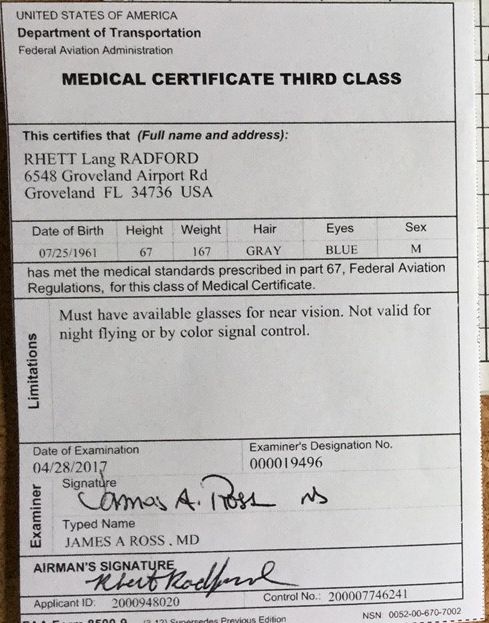 In lieu of documenting the requirements of FAR 61.69(a)(6) by making copies of log book entries, certification has been provided by a CFI as follows: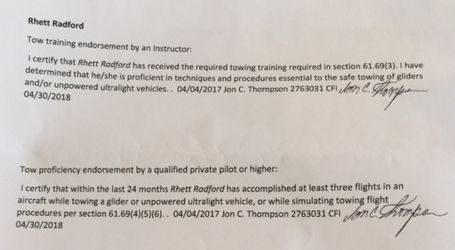 Section: 2                               AEROTOW PILOTSDERRECK KEITH TURNER 
6861 CADET AVE
FORT MYERS FL 33905-7618
County: LEE
Country: USAMedicalMedical Class: Second, Medical Date: 2/2016CertificatesPRIVATE PILOTDate of Issue: 3/20/2013
Certificate: PRIVATE PILOT 
Ratings:
PRIVATE PILOT
  AIRPLANE SINGLE ENGINE LAND
Limits:
ENGLISH PROFICIENT.In lieu of documenting the requirements of FAR 61.69(a)(6) by making copies of log book entries, certification has been provided by a CFI as follows:GREGG ALLEN LUDWIG 

29435 FOX RIVER DR
SPRING TX 77386-2396
County:  MONTGOMERY
Country: USAMedical Information: Medical Class: First  Medical Date: 9/2017 MUST WEAR CORRECTIVE LENSES.
BasicMed Course Date:  None   BasicMed CMEC Date:  None Certificates Certificates Description Certificate: AIRLINE TRANSPORT PILOT  
Date of Issue: 4/3/2014

Ratings: 
AIRLINE TRANSPORT PILOT
  AIRPLANE MULTIENGINE LAND
COMMERCIAL PRIVILEGES
  AIRPLANE SINGLE ENGINE LAND
  AIRPLANE SINGLE ENGINE SEA
PRIVATE PRIVILEGES
  WEIGHT-SHIFT-CONTROL LAND

Type Ratings:

Limits:
ENGLISH PROFICIENT.
SPORT ENDORSEMENT(S) WEIGHT-SHIFT-CONTROL SEA.
B-737 B-757 B-767 B-777 CIRC. APCH. - VMC ONLY.
Certificates Description Certificate: FLIGHT INSTRUCTOR  
Date of Issue: 5/2/2017

Ratings: 
FLIGHT INSTRUCTOR
  AIRPLANE SINGLE AND MULTIENGINE
  INSTRUMENT AIRPLANE


Limits:
CFI SPORT ENDORSEMENT(S) WEIGHT-SHIFT-CONTROL.
VALID ONLY WHEN ACCOMPANIED BY PILOT CERTIFICATE NO. . EXPIRES: 30 JUN 2019.
JOEL MICHAEL FROEHLICH 

PO BOX 1131
MCQUEENEY TX 78123-1131
County:  GUADALUPE
Country: USAMedical Information: Medical Class: Second  Medical Date: 4/2017 BasicMed Course Date:  None   BasicMed CMEC Date:  None Certificates Certificates Description Certificate: COMMERCIAL PILOT  
Date of Issue: 2/27/2016

Ratings: 
COMMERCIAL PILOT
  AIRPLANE SINGLE ENGINE LAND
  AIRPLANE MULTIENGINE LAND


Limits:
ENGLISH PROFICIENT.
THE CARRIAGE OF PASSENGERS FOR HIRE IN AIRPLANES ON CROSS-COUNTRY FLIGHTS IN EXCESS OF 50 NAUTICAL MILES OR AT NIGHT IS PROHIBITED.ROBERT EUGENE BAILEY 

6548 GROVELAND AIRPORT RD
GROVELAND FL 34736-9685
County:  LAKE
Country: USAMedical Information: Medical Class: Third  Medical Date: 5/2013 BasicMed Course Date:  None   BasicMed CMEC Date:  None Certificates Certificates Description Certificate: PRIVATE PILOT  
Date of Issue: 12/3/2010

Ratings: 
PRIVATE PILOT
  AIRPLANE SINGLE ENGINE LAND


Limits:
ENGLISH PROFICIENT.EVGENIYA LARITSKAYA 

NABEREZHNAYA NOVIKOVA-PRIBOYA12K3-40
 123103 MOSCOW 
Country: RUSSIAMedical Information: Medical Class: Third  Medical Date: 2/2017 BasicMed Course Date:  None   BasicMed CMEC Date:  None Certificates Certificates Description Certificate: PRIVATE PILOT  
Date of Issue: 5/3/2017

Ratings: 
PRIVATE PILOT
  AIRPLANE SINGLE ENGINE LAND


Limits:
ENGLISH PROFICIENT.STEVEN WAYNE FLYNN 

3300 SW 52ND AVE
BUSHNELL FL 33513-8255
County:  SUMTER
Country: USAMedical Information: Medical Class: Third  Medical Date: 5/2015 MUST HAVE AVAILABLE GLASSES FOR NEAR VISION.
NOT VALID FOR ANY CLASS AFTER. (CONTACT AAM-300 405-954-4821 FOR DATE)
BasicMed Course Date:  7/1/2017   BasicMed CMEC Date:  6/29/2017 Certificates Certificates Description Certificate: PRIVATE PILOT  
Date of Issue: 2/10/2010

Ratings: 
PRIVATE PILOT
  AIRPLANE SINGLE ENGINE LAND


Limits:
ENGLISH PROFICIENT.MICHAEL DEREK HOWARD 

1331 COUNTY ROAD 192
LIVERPOOL TX 77577-7707
County:  BRAZORIA
Country: USAMedical Information: Medical Class: Third  Medical Date: 9/2016 BasicMed Course Date:  None   BasicMed CMEC Date:  None Certificates Certificates Description Certificate: PRIVATE PILOT  
Date of Issue: 4/22/2015

Ratings: 
PRIVATE PILOT
  AIRPLANE SINGLE ENGINE LAND
  WEIGHT-SHIFT-CONTROL LAND


Limits:
ENGLISH PROFICIENT.
